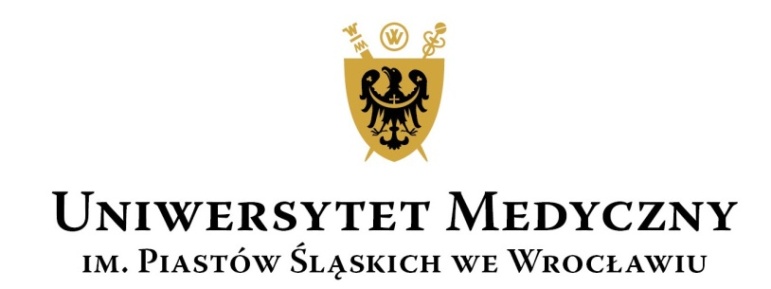 mgr Victoria HaassengierTemat rozprawy doktorskiej:Postawy personelu medycznego wobec śmierci dzieci
w oddziale intensywnej terapii Katedra PediatriiZakład Propedeutyki Pediatrii i Chorób RzadkichPromotorprof. dr hab. Robert Śmigiel Wrocław, 2020STRESZCZENIEWSTĘP Postawy wobec śmierci determinowane są przez różnorodne czynniki wpływające na ludzkie życie, takie jak wpojone wartości rodzinne, traumatyczne przeżycia związane 
z odejściem bliskich osób, aspekt wiara, a także sposób obcowania ze śmiercią.W zawodach medycznych, na oddziałach intensywnej terapii, a przede wszystkim 
w opiece paliatywno-hospicyjnej, śmierć staje się codziennością. Specyfika opieki paliatywnej polega na podejmowaniu działań, w których centrum znajduje się pacjent – osoba pokonana przez chorobę. Za rzetelnie wykonywanymi pielęgniarskimi algorytmami, wyuczonymi schematami działań w określonych sytuacjach, umiejętnością zachowania spokoju   i przytomności w chwilach najbardziej niepewnych, kryją się także różnorodne, skrajne emocje i uczucia towarzyszące każdemu człowiekowi.Często przeżywany przez pielęgniarki stres związany ze śmiercią pacjentów pediatrycznych może wiązać się z destrukcyjnym wpływem na takie sfery jak życie osobiste, poziom jakości pracy, powstanie zaburzeń związanych z szeroko pojętą depersonalizacją, jak również na kształtowanie niepożądanych postaw wobec śmierci. Wykonywanie wielu zawodów związane jest z wysokim narażeniem na wypalenie zawodowe. Dotyczy to głównie tych osób, które oprócz swych kompetencji angażują swoją osobowość jako narzędzie pracy zawodowej. Tak jest w przypadku personelu medycznego, opiekującego się dziećmi w oddziale intensywnej terapii, hospicjach i często będącego świadkami śmierci swoich podopiecznych. Praca personelu medycznego w omawianych oddziałach, szczególnie w sytuacji odchodzenia małych pacjentów jest niezwykle wyczerpująca i wiąże się z dużym napięciem nie tylko w trakcie wykonywanych obowiązków, ale także po ich zakończeniu.Jednym z negatywnych skutków długotrwałego stresu w pracy pielęgniarki jest zjawisko wypalenia zawodowego, przejawiające się w wyczerpaniu emocjonalnym, depersonalizacji czy obniżonym poczuciu osiągnięć osobistych. Pielęgniarki, które na początku oddawały się z pasją swojemu zawodowi stają się niezadowolone z pracy, zmęczone, obojętne, przygnębione, cyniczne, zamykają się w sobie. Są to pierwsze objawy wypalenia.W literaturze zwraca się uwagę na jedną z przyczyn wypalenia zawodowego, jaką jest obniżona satysfakcja zawodowa, prowadząca do poczucia bezsensu i rezygnacji.Działanie stresorów psychospołecznych występujących w pracy personelu pielęgniarskiego, takich jak poczucie psychicznego obciążenia pracą, brak nagród, poczucie zagrożenia i niepewności wywołane organizacją pracy, kontakty społeczne oraz odpowiedzialność, powoduje subiektywne poczucie stresu w pracy. Poczucie to jest także wyznaczone niższym poziomem posiadanych zasobów osobistych, takich jak poczucie koherencji, poczucie własnej wartości, skuteczności, dyspozycyjny optymizm oraz większą częstotliwością stosowania nieprzystosowawczych strategii radzenia sobie z sytuacjami trudnymi, a przede wszystkim zaprzestaniem działań.CELE PRACY 	Celem niniejszej rozprawy była identyfikacja postaw personelu medycznego
w aspekcie śmierci dzieci w oddziale intensywnej opieki medycznej oraz hospicjum. 
W pracy zostały poruszone zagadnienia dotyczące istoty problemów związanych 
z wykonywaniem zawodu pielęgniarek pediatrycznych oraz położnych – w tym kontekście zasadne jest odniesienie do problematyki wypalenia zawodowego oraz ustalenie czynników je powodujących. Praca badawcza miała na celu określenia poziomu satysfakcji z pracy, satysfakcji z życia pielęgniarek pediatrycznych oraz położnych pracujących w hospicjach 
i oddziałach intensywnej terapii.METODOLOGIA BADAŃBadania przeprowadzono w okresie od stycznia 2018 i do marca 2019 w szpitalach Uniwersytetu Medycznego, a także w hospicjach dziecięcych – W Fundacji Wrocławskie Hospicjum dla Dzieci, w Hospicjum Dla Dzieci Dolnego Śląska Formuła Dobra oraz na Oddziale ZOL dla Dzieci i Młodzieży Wentylowanych Mechanicznie w Katowicach.
Wszystkie osoby zakwalifikowane do badania spełniały kryteria włączenia i wyłączenia 
z badania. Badanie zostało przeprowadzone na grupie 96  pielęgniarek i położnych, pracujących czynnie na oddziałach pediatrycznych o podwyższonym nadzorze oraz 
w hospicjach i oddziałach hospicyjnych na terenie województwa dolnośląskiego i śląskiego. Do badania wykorzystana została ankieta własnego autorstwa składająca się z 37 pytań zamkniętych oraz kwestionariusze standaryzowane:Kwestionariusz wypalenia zawodowego Ch. Maslach (MBI) pozwalający ocenić poziom wypalenia zawodowego w trzech aspektach (podskalach): wyczerpania emocjonalnego, depersonalizacji i braku satysfakcji zawodowej. Wyniki na każdej z tych podskal wyrażone są na skali 0-100, gdzie wyższy wynik oznacza wyższy poziom wypalenia zawodowego. Ponadto, wyliczany jest też ogólny wskaźnik wypalenia zawodowego, będący średnią z trzech podskal. Dla wersji z odpowiedziami tak/nie nie istnieją normy pozwalające stwierdzić, czy wypalenie zawodowe jest u respondentów silne czy nie. Kwestionariusza LOT-R na podstawie którego określono orientację życiową ankietowanych określono na podstawie kwestionariusza LOT-R. Wyniki zostały przeliczone na steny, zgodnie z normami podanymi w kluczu do tego kwestionariusza. Wyniki w stenach 1-4 oznaczają niski poziom optymizmu (czyli skłonność do pesymizmu), wyniki w stenach 5-6 oznaczają średni poziom optymizmu (czyli postawę neutralną), a wyniki w stenach 7-10 wysoki poziom optymizmu (czyli skłonność do optymizmu).Kwestionariusz SWLS pozwolił ocenić poczucie satysfakcji z życia u respondentów. Wynik kwestionariusza został przeliczony na steny, zgodnie z normami podanymi w kluczu do tego narzędzia. Wyniki w stenach 1-4 oznaczają niskie, wyniki w stenach 5-6 przeciętne, 
a wyniki w stenach 7-10 wysokie poczucie satysfakcji z życia.Kwestionariusz SSP pozwala ocenić poczucie satysfakcji z pracy u respondenta. Wynik SSP to łączna liczba punktów z pięciu pytań (zakres 5-35 punktów). Wyższe wyniki świadczą o większym zadowoleniu z pracy.WNIOSKI Pielęgniarki i położne pracujące w hospicjum i na oddziałach intensywnej terapii dziecięcej charakteryzują się niskim poziomem wypalenia zawodowego.  W badanej grupie u większości osób odnotowano skłonności do optymizmu oraz wysokie poczucie satysfakcji z życia. Ponadto zaobserwowano, że badana grupa jest w większym stopniu  zadowolona ze swojej pracy niż niezadowolona.Spośród emocji i uczuć wynikających z pracy z pacjentem  umierającym, to lęk przed śmiercią jest najczęściej oddziałuje na badane domeny, takie jak satysfakcja z życia, satysfakcja z pracy oraz orientacja życiowa.Za wypalenie zawodowe badanych pielęgniarek i położnych w największym stopniu odpowiada brak satysfakcji zawodowej, w nieco mniejszym stopniu wyczerpanie emocjonalne, a  najmniejszym depersonalizacja.Wyczerpanie emocjonalne jest istotnie większe w grupie niemającej dostępu do wsparcia psychologicznego.Wybrane czynniki socjodemograficzne mają znaczenie dla poziomu wypalenia zawodowego, satysfakcji z pracy, satysfakcji z życia oraz orientacji życiowej personelu pielęgniarskiego i położniczego pracującego na oddziałach intensywnej terapii, a także w hospicjum.Wśród czynników mających znaczenie dla wyższego wypalenia zawodowego jest to wykształcenie średnie. Czynnikiem mającym znaczenie dla satysfakcji z pracy jest wiek badanego, im wyższy wiek, tym większa satyfakcja z pracy. Nie odnotowano czynników mających znaczenie dla orientacji życiowej oraz dla satysfakcji z życia.W analizie wielowymiarowej jako niezależny predyktor wypalenia zawodowego wykazano dostęp do wsparcia psychologicznego.Dostęp do wsparcia psychologicznego jest również istotnym niezależnym predyktorem satysfakcji z życia oraz satysfakcji z pracy.Dostęp do wsparcia psychologicznego jest istotnym, niezależnym predyktorem satysfakcji z życia oraz satysfakcji z pracy.